SELF-EVALUATION LIST OF MASTER CURRICULUMComment: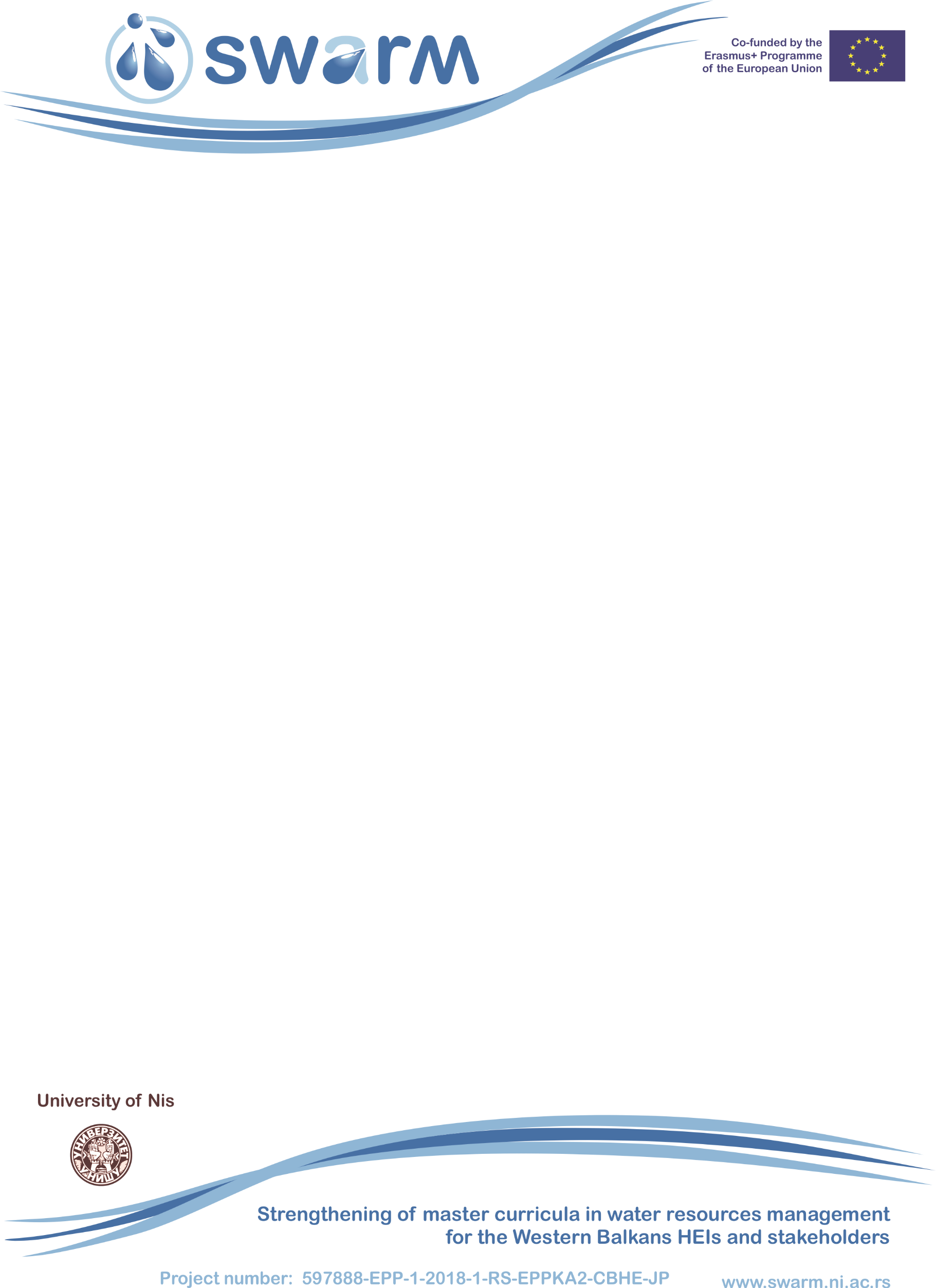 Comment:Thank you for taking the time to complete this questionnaire. Your comments are important to us and provide us with valuable feedback on the quality of the new developed master curriculum.InstitutionDateSemesterGeneral evaluation of master curriculumGeneral evaluation of master curriculumGeneral evaluation of master curriculumGeneral evaluation of master curriculumGeneral evaluation of master curriculumGeneral evaluation of master curriculumGrading Very poorPoorGoodVery GoodExcellentHow do you rate the quality of teaching on new master study programme? 12345How do you assess the interest of teaching staff in the quality of master study programme?12345Rate quality of teaching material12345How do you assess access to literature?12345Rate learning obligations12345Assessing the fulfilment of expectations regarding master curriculum12345General expectationsGeneral expectationsGeneral expectationsGeneral expectationsGeneral expectationsGeneral expectationsGrading Very PoorPoorGoodVery GoodExcellentOverall impression12345Scope of material12345Laboratory equipment12345Practical exercises12345My expectations were met12345